ADI:......../……../20202019-2020 EĞİTİM-ÖĞRETİM YILIAKSARAY - MERKEZ 15 TEMMUZ İHOKUR’AN-I KERİM DERSİII. DÖNEM I. YAZILI SINAVI2019-2020 EĞİTİM-ÖĞRETİM YILIAKSARAY - MERKEZ 15 TEMMUZ İHOKUR’AN-I KERİM DERSİII. DÖNEM I. YAZILI SINAVISüre: 40 DakikaSOYADI:İMZA2019-2020 EĞİTİM-ÖĞRETİM YILIAKSARAY - MERKEZ 15 TEMMUZ İHOKUR’AN-I KERİM DERSİII. DÖNEM I. YAZILI SINAVI2019-2020 EĞİTİM-ÖĞRETİM YILIAKSARAY - MERKEZ 15 TEMMUZ İHOKUR’AN-I KERİM DERSİII. DÖNEM I. YAZILI SINAVIPUANSINIFI: 5 / AİMZA2019-2020 EĞİTİM-ÖĞRETİM YILIAKSARAY - MERKEZ 15 TEMMUZ İHOKUR’AN-I KERİM DERSİII. DÖNEM I. YAZILI SINAVI2019-2020 EĞİTİM-ÖĞRETİM YILIAKSARAY - MERKEZ 15 TEMMUZ İHOKUR’AN-I KERİM DERSİII. DÖNEM I. YAZILI SINAVIPUANNO:İMZA2019-2020 EĞİTİM-ÖĞRETİM YILIAKSARAY - MERKEZ 15 TEMMUZ İHOKUR’AN-I KERİM DERSİII. DÖNEM I. YAZILI SINAVI2019-2020 EĞİTİM-ÖĞRETİM YILIAKSARAY - MERKEZ 15 TEMMUZ İHOKUR’AN-I KERİM DERSİII. DÖNEM I. YAZILI SINAVIPUAN   1. Aşağıdakilerden hangisi Kur'an'ı Kerimle ilgili doğru bir bilgi değildir?A)Kur'an okumak ibadettir.B)Kuranı Kerim birçok konuda bize öğüt vermektedir.C)Kur'an'ı Kerimde 26 harf kullanılmıştır.D)Kur'an'ı Kerimde birçok kıssa bulunmaktadır.   Kuran- Kerim …….....…yılında ……… ayında ……………… gecesinde indirilmeye başlanmıştır.   2.Yukarıdaki boşluklara sırasıyla hangisi gelmelidir? A) 622-Ramazan-Miraç                B) 610-Muharrem-Mevlit C) 610-Ramazan-Kadir                 D) 610- Muharrem –Miraç     1. Arapça olarak indirilmiş ilahî bir kitaptır.      2. Kur’an, bu alfabedeki harflerle yazılmıştır.      3. Arap alfabesi 28 harften oluşur.     4. Yazı, sağdan sola doğru yazılır ve okunur.     3. Yukarıdakilerin kaç tanesi doğrudur?   A) 1               B)2                     C)3                   D)4     Her dilde harflerin kendine özgü bir çıkış yeri vardır. Harflerin çıkış yerine denir.     4. Yukarıda tanımı verilen kavram aşağıdakilerden hangisidir? A) Mahreç          B) İnce                 C) Kalın               D) Üstün     Kur’an harfleri, …………………………………. olmak üzere iki gruba ayrılır.      5. Yukarıdaki boşluğa yazılmzsı gereken kavramlar aşağıdakilerden hangisidir?     A) Mahreç ve tecvid                      B) İnce ve kalın                     C) Cezm ve sükun                          D) Üstün ve esre    Harfin üstüne yazılan yatık bir çizgidir. Bu işarete Arapçada fetha denilir. İnce harflerin ‘e’, kalın harflerin ‘a’ sesiyle okunmasını sağlar.     6. Yukarıda tanımı verilen hareke aşağıdakilerden hangisidir?  A) Mahreç            B)İnce             C) Üstün          D) Kalın    Harfin altına yazılan yatık bir çizgidir. Bu işarete Arapçada kesre denilir. İnce harflerin ‘i’ sesiyle, kalın harflerin ‘ı’ sesiyle okunmasını sağlar.     7. Yukarıda tanımı verilen hareke aşağıdakilerden hangisidir? A) Mahreç             B)İnce             C) Üstün               D) Esre     Harfin üstüne yazılan ve küçük bir vav’a benzeyen işarettir. Bu işarete Arapça ’da damme denilir. İnce harflerin ‘ü’ sesiyle, kalın harflerin ‘u’ sesi ile okunmasını sağlar.    8. Yukarıda tanımı verilen hareke aşağıdakilerden hangisidir?  A) Ötre             B)İnce             C) Üstün                    D) Esre  17. Arapçada isimleri belirli (marife) yapma yollarından biri, ismin başına ………….. takısı getirmektir. Bu takı bazı harflerin başına geldiğinde okunur, bazı harflerin başına geldiğinde okunmaz. Boşluğa ne gelmelidir?  A)elif lam           B)elif             C)lam            D)lam veya elif Kur’an tilavetinde …………………..in özel bir okunuşu vardır. Kendisinden önceki harf harekeli olduğunda ………………….. uzatılarak okunur. Önceki harf cezimli veya harekesiz olduğunda ise uzatılmaz.     18.  Boşluklara ne gelmelidir?A) Cezm                 B) Esre                  C) Zamir             D) ÖtreKur’an-ı Kerim’de bazı kelimelerin altında küçük ve eğik yazılı olarak “…………..” veya “…………” ifadeleri yer alır. Bu ifadelerden …….., bulunduğu harfin uzatılarak, ……………. bulunduğu harfin uzatılmadan okunacağını gösterir.    19. Boşluklara sırasıyla ne gelmelidir?A) asar- çeker                   B) çeker-asarC) med-kasr                      D kasr-med  20. Sözlükte “kesik harfler” anlamına gelir. Bir veya birkaç harften oluşur. Kur’an-ı Kerim’in 29 suresi bu harflerle başlar. Kur’an-ı Kerim’e özgü olan özel bir okunuş şekline ne denir?A) hurûf-u mukattaa               B) elif lamC) asar- çeker                           D) med-kasr   21. Aşağıdaki yazılışları verilen kelimelerin okunuşlarını yazınız?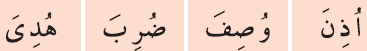 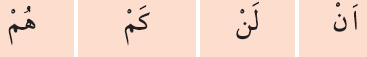 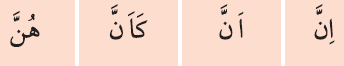 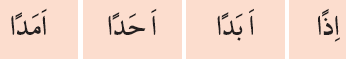 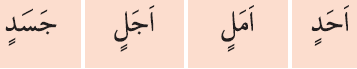    1. Aşağıdakilerden hangisi Kur'an'ı Kerimle ilgili doğru bir bilgi değildir?A)Kur'an okumak ibadettir.B)Kuranı Kerim birçok konuda bize öğüt vermektedir.C)Kur'an'ı Kerimde 26 harf kullanılmıştır.D)Kur'an'ı Kerimde birçok kıssa bulunmaktadır.   Kuran- Kerim …….....…yılında ……… ayında ……………… gecesinde indirilmeye başlanmıştır.   2.Yukarıdaki boşluklara sırasıyla hangisi gelmelidir? A) 622-Ramazan-Miraç                B) 610-Muharrem-Mevlit C) 610-Ramazan-Kadir                 D) 610- Muharrem –Miraç     1. Arapça olarak indirilmiş ilahî bir kitaptır.      2. Kur’an, bu alfabedeki harflerle yazılmıştır.      3. Arap alfabesi 28 harften oluşur.     4. Yazı, sağdan sola doğru yazılır ve okunur.     3. Yukarıdakilerin kaç tanesi doğrudur?   A) 1               B)2                     C)3                   D)4     Her dilde harflerin kendine özgü bir çıkış yeri vardır. Harflerin çıkış yerine denir.     4. Yukarıda tanımı verilen kavram aşağıdakilerden hangisidir? A) Mahreç          B) İnce                 C) Kalın               D) Üstün     Kur’an harfleri, …………………………………. olmak üzere iki gruba ayrılır.      5. Yukarıdaki boşluğa yazılmzsı gereken kavramlar aşağıdakilerden hangisidir?     A) Mahreç ve tecvid                      B) İnce ve kalın                     C) Cezm ve sükun                          D) Üstün ve esre    Harfin üstüne yazılan yatık bir çizgidir. Bu işarete Arapçada fetha denilir. İnce harflerin ‘e’, kalın harflerin ‘a’ sesiyle okunmasını sağlar.     6. Yukarıda tanımı verilen hareke aşağıdakilerden hangisidir?  A) Mahreç            B)İnce             C) Üstün          D) Kalın    Harfin altına yazılan yatık bir çizgidir. Bu işarete Arapçada kesre denilir. İnce harflerin ‘i’ sesiyle, kalın harflerin ‘ı’ sesiyle okunmasını sağlar.     7. Yukarıda tanımı verilen hareke aşağıdakilerden hangisidir? A) Mahreç             B)İnce             C) Üstün               D) Esre     Harfin üstüne yazılan ve küçük bir vav’a benzeyen işarettir. Bu işarete Arapça ’da damme denilir. İnce harflerin ‘ü’ sesiyle, kalın harflerin ‘u’ sesi ile okunmasını sağlar.    8. Yukarıda tanımı verilen hareke aşağıdakilerden hangisidir?  A) Ötre             B)İnce             C) Üstün                    D) Esre  17. Arapçada isimleri belirli (marife) yapma yollarından biri, ismin başına ………….. takısı getirmektir. Bu takı bazı harflerin başına geldiğinde okunur, bazı harflerin başına geldiğinde okunmaz. Boşluğa ne gelmelidir?  A)elif lam           B)elif             C)lam            D)lam veya elif Kur’an tilavetinde …………………..in özel bir okunuşu vardır. Kendisinden önceki harf harekeli olduğunda ………………….. uzatılarak okunur. Önceki harf cezimli veya harekesiz olduğunda ise uzatılmaz.     18.  Boşluklara ne gelmelidir?A) Cezm                 B) Esre                  C) Zamir             D) ÖtreKur’an-ı Kerim’de bazı kelimelerin altında küçük ve eğik yazılı olarak “…………..” veya “…………” ifadeleri yer alır. Bu ifadelerden …….., bulunduğu harfin uzatılarak, ……………. bulunduğu harfin uzatılmadan okunacağını gösterir.    19. Boşluklara sırasıyla ne gelmelidir?A) asar- çeker                   B) çeker-asarC) med-kasr                      D kasr-med  20. Sözlükte “kesik harfler” anlamına gelir. Bir veya birkaç harften oluşur. Kur’an-ı Kerim’in 29 suresi bu harflerle başlar. Kur’an-ı Kerim’e özgü olan özel bir okunuş şekline ne denir?A) hurûf-u mukattaa               B) elif lamC) asar- çeker                           D) med-kasr   21. Aşağıdaki yazılışları verilen kelimelerin okunuşlarını yazınız?   1. Aşağıdakilerden hangisi Kur'an'ı Kerimle ilgili doğru bir bilgi değildir?A)Kur'an okumak ibadettir.B)Kuranı Kerim birçok konuda bize öğüt vermektedir.C)Kur'an'ı Kerimde 26 harf kullanılmıştır.D)Kur'an'ı Kerimde birçok kıssa bulunmaktadır.   Kuran- Kerim …….....…yılında ……… ayında ……………… gecesinde indirilmeye başlanmıştır.   2.Yukarıdaki boşluklara sırasıyla hangisi gelmelidir? A) 622-Ramazan-Miraç                B) 610-Muharrem-Mevlit C) 610-Ramazan-Kadir                 D) 610- Muharrem –Miraç     1. Arapça olarak indirilmiş ilahî bir kitaptır.      2. Kur’an, bu alfabedeki harflerle yazılmıştır.      3. Arap alfabesi 28 harften oluşur.     4. Yazı, sağdan sola doğru yazılır ve okunur.     3. Yukarıdakilerin kaç tanesi doğrudur?   A) 1               B)2                     C)3                   D)4     Her dilde harflerin kendine özgü bir çıkış yeri vardır. Harflerin çıkış yerine denir.     4. Yukarıda tanımı verilen kavram aşağıdakilerden hangisidir? A) Mahreç          B) İnce                 C) Kalın               D) Üstün     Kur’an harfleri, …………………………………. olmak üzere iki gruba ayrılır.      5. Yukarıdaki boşluğa yazılmzsı gereken kavramlar aşağıdakilerden hangisidir?     A) Mahreç ve tecvid                      B) İnce ve kalın                     C) Cezm ve sükun                          D) Üstün ve esre    Harfin üstüne yazılan yatık bir çizgidir. Bu işarete Arapçada fetha denilir. İnce harflerin ‘e’, kalın harflerin ‘a’ sesiyle okunmasını sağlar.     6. Yukarıda tanımı verilen hareke aşağıdakilerden hangisidir?  A) Mahreç            B)İnce             C) Üstün          D) Kalın    Harfin altına yazılan yatık bir çizgidir. Bu işarete Arapçada kesre denilir. İnce harflerin ‘i’ sesiyle, kalın harflerin ‘ı’ sesiyle okunmasını sağlar.     7. Yukarıda tanımı verilen hareke aşağıdakilerden hangisidir? A) Mahreç             B)İnce             C) Üstün               D) Esre     Harfin üstüne yazılan ve küçük bir vav’a benzeyen işarettir. Bu işarete Arapça ’da damme denilir. İnce harflerin ‘ü’ sesiyle, kalın harflerin ‘u’ sesi ile okunmasını sağlar.    8. Yukarıda tanımı verilen hareke aşağıdakilerden hangisidir?  A) Ötre             B)İnce             C) Üstün                    D) Esre  17. Arapçada isimleri belirli (marife) yapma yollarından biri, ismin başına ………….. takısı getirmektir. Bu takı bazı harflerin başına geldiğinde okunur, bazı harflerin başına geldiğinde okunmaz. Boşluğa ne gelmelidir?  A)elif lam           B)elif             C)lam            D)lam veya elif Kur’an tilavetinde …………………..in özel bir okunuşu vardır. Kendisinden önceki harf harekeli olduğunda ………………….. uzatılarak okunur. Önceki harf cezimli veya harekesiz olduğunda ise uzatılmaz.     18.  Boşluklara ne gelmelidir?A) Cezm                 B) Esre                  C) Zamir             D) ÖtreKur’an-ı Kerim’de bazı kelimelerin altında küçük ve eğik yazılı olarak “…………..” veya “…………” ifadeleri yer alır. Bu ifadelerden …….., bulunduğu harfin uzatılarak, ……………. bulunduğu harfin uzatılmadan okunacağını gösterir.    19. Boşluklara sırasıyla ne gelmelidir?A) asar- çeker                   B) çeker-asarC) med-kasr                      D kasr-med  20. Sözlükte “kesik harfler” anlamına gelir. Bir veya birkaç harften oluşur. Kur’an-ı Kerim’in 29 suresi bu harflerle başlar. Kur’an-ı Kerim’e özgü olan özel bir okunuş şekline ne denir?A) hurûf-u mukattaa               B) elif lamC) asar- çeker                           D) med-kasr   21. Aşağıdaki yazılışları verilen kelimelerin okunuşlarını yazınız?    Harfin üzerine küçük bir daire şeklinde yazılan işarettir. Bu işaret harflerin harekesiz olarak okunmasını sağlar. Harekeli bir harf bu işaretle bir harfle birleşince Türkçedeki sessiz harfle biten kapalı hece biçimi oluşur.    9. Yukarıda tanımı verilen hareke aşağıdakiler-den hangisidir?  A) Ötre                B)Cezm                 C) Üstün                 D) Esre    Harfin üzerine birleşmiş iki küçük “u” harfine benzer şekilde yazılan işarettir. Üzerinde bulunduğu harfin iki defa okunmasını sağlar. Dolayısıyla bu işaretli harf, aslında iki harftir. Bunlardan birincisi cezimli, ikincisi harekelidir.    10. Yukarıda tanımı verilen hareke aşağıdakilerden hangisidir?  A) Ötre             B)Cezm                C) Şedde                D) Esre    Kelimenin sonuna cezimli “an, en, ın, in, un, ün” sesi veren iki üstün, iki esre ve iki ötre işaretleridir. Arapçada sadece isimlerin sonunda bulunur. “    11. Yukarıda tanımı verilen hareke aşağıdakilerden hangisidir?   A) Ötre                B)Cezm             C) Üstün                D) TenvinHarfin üzerine yazılır. Yuvarlak “te” ve “hemze” dışındaki harflerde elif desteği üzerine yazılır. İnce harflerin ‘en’ sesiyle, kalın harflerin ‘an’ sesiyle okunmasını sağlar.   12. Yukarıda tanımı verilen hareke aşağıdaki-lerden hangisidir?A) İki Ötre         B) İki esre         C) İki Üstün        D) Tenvin     Harfin altına yazılır. İnce harflerin ‘in’ sesiyle, kalın harflerin ‘ın’ sesle okunmasını sağlar.   13. Yukarıda tanımı verilen hareke aşağıdaki-lerden hangisidir?A) İki Ötre         B) İki esre         C) İki Üstün        D) Tenvin      Harfin üzerine yazılır. İnce harflerin ‘ün’ sesiyle, kalın harflerin ‘un’ sesiyle okunmasını sağlar.    14. Yukarıda tanımı verilen hareke aşağıdaki-lerden hangisidir?A) İki Ötre         B) İki esre         C) İki Üstün        D) Tenvin    Uzatmak demektir. Kendinden önceki harfin uzatılarak okunmasını sağlayan harflere ……………….. harfleri (uzatma harfleri) denir. Bu harfleri üçtür: Elif , vav , ya.     15. Boşluğa ne gelmelidir?A) Cezm                 B) Med                  C) Şedde               D) Ötre    Kur’an yazısında, harfin üstüne konulan uzatma işaretine …………, altına konulan uzatma işaretine …………… denir. Bu işaretler o harfin uzatılacağını gösterir.     16. Boşluğa sırasıyla ne gelmelidir?A) asar- çeker                         B) çeker-asarC) cezm-şedde	                       D) şedde-cezm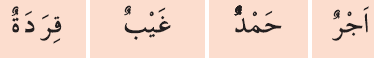 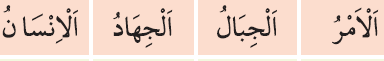 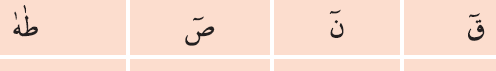 NOT:20 Soru 60 puan ve 21. Soru 40 puandır.Yakup GÜRBÜZDin Kültürü ve Ahlak Bilgisi ÖğretmeniBAŞARILAR!    Harfin üzerine küçük bir daire şeklinde yazılan işarettir. Bu işaret harflerin harekesiz olarak okunmasını sağlar. Harekeli bir harf bu işaretle bir harfle birleşince Türkçedeki sessiz harfle biten kapalı hece biçimi oluşur.    9. Yukarıda tanımı verilen hareke aşağıdakiler-den hangisidir?  A) Ötre                B)Cezm                 C) Üstün                 D) Esre    Harfin üzerine birleşmiş iki küçük “u” harfine benzer şekilde yazılan işarettir. Üzerinde bulunduğu harfin iki defa okunmasını sağlar. Dolayısıyla bu işaretli harf, aslında iki harftir. Bunlardan birincisi cezimli, ikincisi harekelidir.    10. Yukarıda tanımı verilen hareke aşağıdakilerden hangisidir?  A) Ötre             B)Cezm                C) Şedde                D) Esre    Kelimenin sonuna cezimli “an, en, ın, in, un, ün” sesi veren iki üstün, iki esre ve iki ötre işaretleridir. Arapçada sadece isimlerin sonunda bulunur. “    11. Yukarıda tanımı verilen hareke aşağıdakilerden hangisidir?   A) Ötre                B)Cezm             C) Üstün                D) TenvinHarfin üzerine yazılır. Yuvarlak “te” ve “hemze” dışındaki harflerde elif desteği üzerine yazılır. İnce harflerin ‘en’ sesiyle, kalın harflerin ‘an’ sesiyle okunmasını sağlar.   12. Yukarıda tanımı verilen hareke aşağıdaki-lerden hangisidir?A) İki Ötre         B) İki esre         C) İki Üstün        D) Tenvin     Harfin altına yazılır. İnce harflerin ‘in’ sesiyle, kalın harflerin ‘ın’ sesle okunmasını sağlar.   13. Yukarıda tanımı verilen hareke aşağıdaki-lerden hangisidir?A) İki Ötre         B) İki esre         C) İki Üstün        D) Tenvin      Harfin üzerine yazılır. İnce harflerin ‘ün’ sesiyle, kalın harflerin ‘un’ sesiyle okunmasını sağlar.    14. Yukarıda tanımı verilen hareke aşağıdaki-lerden hangisidir?A) İki Ötre         B) İki esre         C) İki Üstün        D) Tenvin    Uzatmak demektir. Kendinden önceki harfin uzatılarak okunmasını sağlayan harflere ……………….. harfleri (uzatma harfleri) denir. Bu harfleri üçtür: Elif , vav , ya.     15. Boşluğa ne gelmelidir?A) Cezm                 B) Med                  C) Şedde               D) Ötre    Kur’an yazısında, harfin üstüne konulan uzatma işaretine …………, altına konulan uzatma işaretine …………… denir. Bu işaretler o harfin uzatılacağını gösterir.     16. Boşluğa sırasıyla ne gelmelidir?A) asar- çeker                         B) çeker-asarC) cezm-şedde	                       D) şedde-cezmNOT:20 Soru 60 puan ve 21. Soru 40 puandır.Yakup GÜRBÜZDin Kültürü ve Ahlak Bilgisi ÖğretmeniBAŞARILAR!